Community Meeting RegisterDHIS –19 (R)Name of Institution 	District  	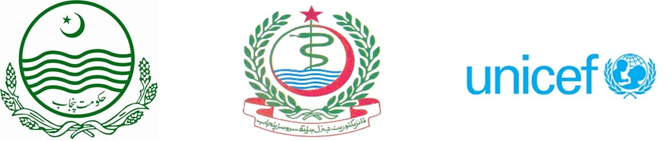 COMMUNITY MEETINGS REGISTERMonth: 	Year:  	Community Meeting Register Monthly SummaryYear:_ 	DatePlacePlacePlaceNumber of ParticipantsNumber of ParticipantsTopics DiscussedRecommendationsSignature of Facility In-chargeDateFacilityCommunityLHW HouseMaleFemaleTopics DiscussedRecommendationsSignature of Facility In-charge123456789<<TOTAL >>JanuaryFebruaryMarchAprilMayJuneJulyAugustSeptemberOctoberNovemberDecemberYear TotalTotal MeetingsCount from Col. No. 1At FacilityTotal from Col. No. 2At CommunityTotal from Col. No. 3At LHW HouseTotal from Col. No. 4